Australian Native Plants Society Canberra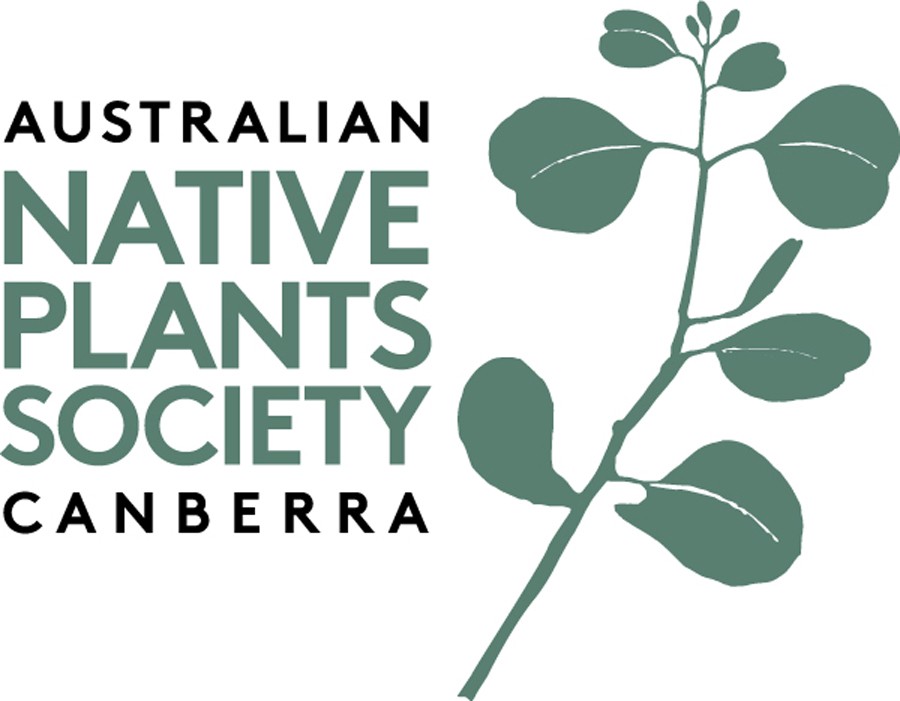 Propagation Group Attendance RegisterLocation	 Date/ Start time…………………………………	  Site Coordinator ………………………………..Attendance Register Terms and ConditionsPlease read the information below and sign that you agree to these caveats, so we have a record for liability and insurance cover.I am participating in this propagation session as a volunteer in all respects.I am aware that participation may expose me to risks that could lead to injury, illness or death or to loss of or damage to my property.To minimise these risks, I have endeavoured to ensure that this propagation session is within my capabilities and that I am appropriately equipped with suitable clothing and footwear for protection against sunburn, cold, rain and soil.I am aware of the possibility of allergies to soil, hormones and plants.I have adequate water and food for the day.I will work safely, sit or stand comfortably and take care when lifting soil and racks of plants.I will notify the host if I become ill or have an accident or suffer injury.COVID-19I agree to abide by ANPSC Guidelines regarding COVID-19 regulations to reduce the likelihood of the spread of infection.I have adequate personal first aid and hand cleaning supplies.I understand I am not covered by ANPSC insurance for COVID-19 and agree that I will take personal responsibility for my safety in respect of COVID-19.Note: Visitors (ie non-ANPSC members) are not covered by ANPSC insurance and participate at their own risk.Signoff by HostAll OK  ………………………………………	Time Finished………………	Version: 2021-03-09Member’s Name
Visitors: please add address & emailPhone numberCar RegoSignatureEmergency contact
phone no.12345678910111213141516